Příloha III     Dopis pro rodičeZákladní škola, Poláčkova 1067, 140 00 Praha 4 – Krč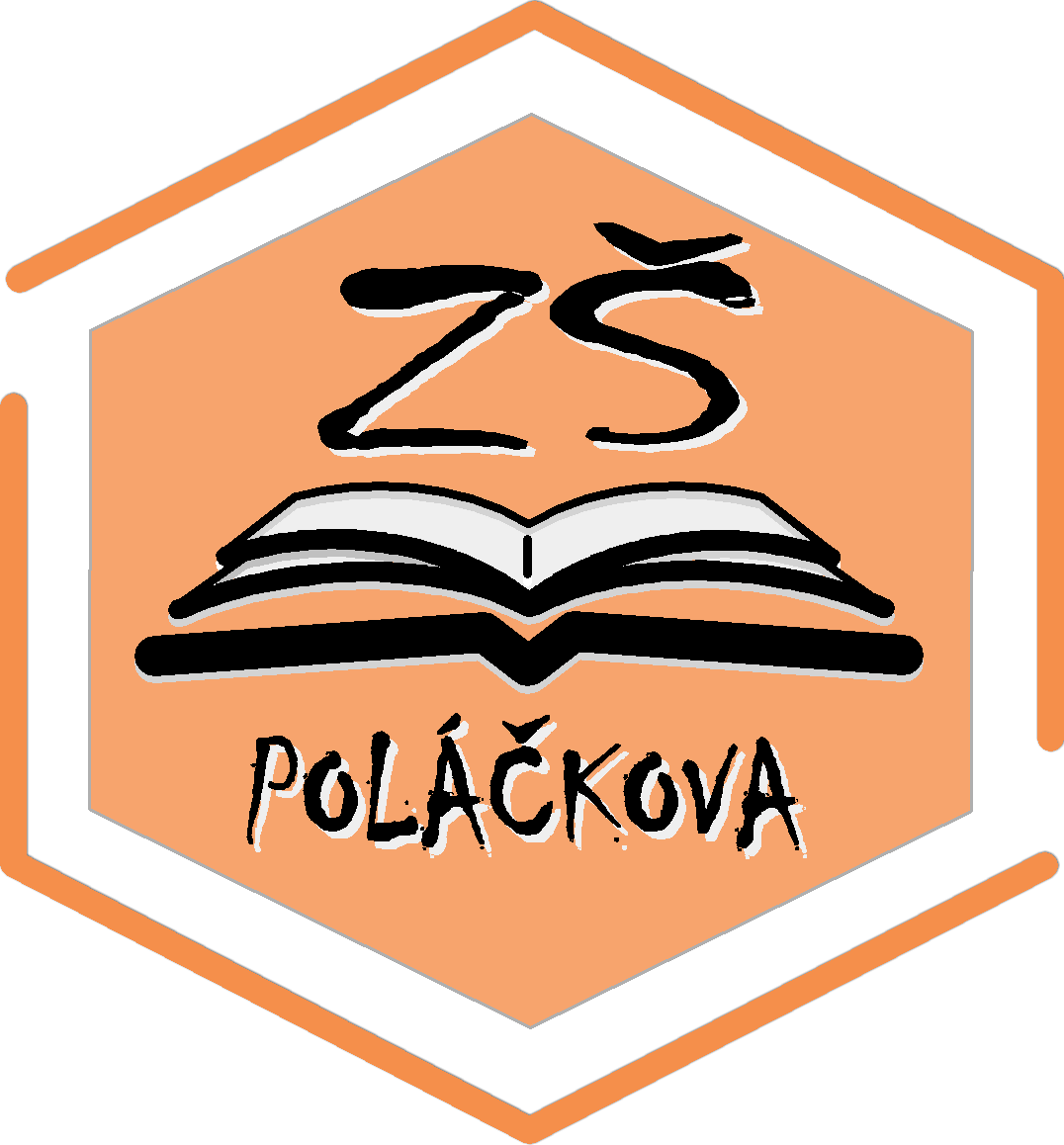       IČO:  61384755,  tel./fax: 241 442 259,  www.zspolackova.cz,  e-mail: skola@zspolackova.cz
Vážení rodiče,      naše škola věnuje dlouhodobě velkou pozornost prevenci všem projevům rizikového chování.  Každý rok zpracováváme a realizujeme „Preventivní program školy“, jehož součástí je i program proti šikanování. Šikanování je mimořádně nebezpečná forma násilí, která ohrožuje základní výchovné a vzdělávací cíle školy. Proto chceme být připraveni zachytit případné ubližování silnějších slabším hned v počátku a účinně takové bezpráví zastavit. S tímto záměrem jsme program proti šikanování  vytvořili. Jeho důležitou součástí je spolupráce nás pedagogů s Vámi – rodiči. Prosíme Vás proto o pomoc. Kdybyste měli podezření, či dokonce jistotu, že je Vašemu dítěti ubližováno, bezprostředně se na nás obraťte (na třídního učitele, psycholožku Mgr. Ľubicu Mesárošovou, školního metodika prevence Mgr. Oldřišku Verbíkovou, výchovnou poradkyni a ředitelku školy Mgr. Martinu Lipárovou). Vaši informaci budeme  brát velmi vážně a situaci budeme odborně a bezpečně řešit.Doporučujeme, abyste si všímali těchto možných příznaků šikanování:Za dítětem nepřicházejí domů spolužáci nebo jiní kamarádi.Dítě nemá kamaráda, s nímž by trávilo volný čas, s nímž by telefonovalo apod.Dítě není zváno na návštěvu k jiným dětem.Nechuť jít ráno do školy (zvláště, když dříve mělo školu rádo). Dítě odkládá odchod z domova, případně je na něm možno při bedlivější pozornosti pozorovat strach. Ztráta chuti k jídlu.Dítě nechodí do školy a ze školy nejkratší cestou, případně střídá různé cesty, prosí o dovoz či odvoz autem.Dítě chodí ze školy hladové (agresoři mu berou svačinu nebo peníze na svačinu).Usíná s pláčem, má neklidný spánek, křičí ze sna, např.:“ Nechte mě"!Dítě ztrácí zájem o učení a schopnost soustředit se.Dítě bývá doma smutné či apatické, objevují se výkyvy nálad, zmínky o možné sebevraždě. Odmítá svěřit se s tím, co ho trápí.Dítě žádá o peníze, přičemž udává nevěrohodné důvody k jejich získání (například opakovaně říká, že je ztratilo), případně doma krade peníze.Dítě nápadně často hlásí ztrátu osobních věcí.Dítě je neobvykle, nečekaně agresivní k sourozencům nebo jiným dětem, možná projevuje i zlobu vůči rodičům.Dítě si stěžuje na neurčité bolesti břicha nebo hlavy, možná ráno zvrací, snaží se zůstat doma. Své zdravotní obtíže může přehánět, případně i simulovat (manipulace s teploměrem apod.).Dítě se vyhýbá docházce do školy.Dítě se zdržuje doma víc, než mělo ve zvyku.Preventivní program školy s krizovým plánem na šikanu a informace o všech preventivních aktivitách školy budou průběžně uveřejňovány na webových stránkách školy. Děkujeme za Vaši podporu.S přátelským pozdravem Mgr. Oldřiška Verbíková
metodik prevence rizikového chování